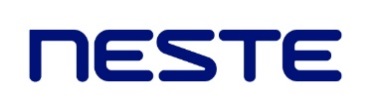 „NESTE“ ĮMONĖS ID KORTELIŲ UŽSAKYMO ANKETA          NR._____________UAB „Neste Lietuva", P. Lukšio g. 32, 08222 Vilnius, įmonės kodas 211472890, PVM mokėtojo kodas LT114728917Telefonas (8 5) 212 3357, faksas (8 5) 212 3194, el. paštas korteles@neste.com , www.neste.ltĮmonės pavadinimasĮmonės kodasĮmonės pavadinimasPVM mokėtojo kodasAdresasAdresasEl. paštasTelefonasSu kortelių naudojimosi tvarka, esančia interneto tinklapyje www.neste.lt, susipažinau;_____ vnt. „Neste“ įmonės ID kortelių, kurių numeriai nurodyti žemiau, gavau:___________________________________________________     ________________      _______________	                       Vardas, pavardė, pareigos  	                                             Parašas                                DataSu kortelių naudojimosi tvarka, esančia interneto tinklapyje www.neste.lt, susipažinau;_____ vnt. „Neste“ įmonės ID kortelių, kurių numeriai nurodyti žemiau, gavau:___________________________________________________     ________________      _______________	                       Vardas, pavardė, pareigos  	                                             Parašas                                DataSu kortelių naudojimosi tvarka, esančia interneto tinklapyje www.neste.lt, susipažinau;_____ vnt. „Neste“ įmonės ID kortelių, kurių numeriai nurodyti žemiau, gavau:___________________________________________________     ________________      _______________	                       Vardas, pavardė, pareigos  	                                             Parašas                                DataSu kortelių naudojimosi tvarka, esančia interneto tinklapyje www.neste.lt, susipažinau;_____ vnt. „Neste“ įmonės ID kortelių, kurių numeriai nurodyti žemiau, gavau:___________________________________________________     ________________      _______________	                       Vardas, pavardė, pareigos  	                                             Parašas                                DataSu kortelių naudojimosi tvarka, esančia interneto tinklapyje www.neste.lt, susipažinau;_____ vnt. „Neste“ įmonės ID kortelių, kurių numeriai nurodyti žemiau, gavau:___________________________________________________     ________________      _______________	                       Vardas, pavardė, pareigos  	                                             Parašas                                DataSu kortelių naudojimosi tvarka, esančia interneto tinklapyje www.neste.lt, susipažinau;_____ vnt. „Neste“ įmonės ID kortelių, kurių numeriai nurodyti žemiau, gavau:___________________________________________________     ________________      _______________	                       Vardas, pavardė, pareigos  	                                             Parašas                                DataSu kortelių naudojimosi tvarka, esančia interneto tinklapyje www.neste.lt, susipažinau;_____ vnt. „Neste“ įmonės ID kortelių, kurių numeriai nurodyti žemiau, gavau:___________________________________________________     ________________      _______________	                       Vardas, pavardė, pareigos  	                                             Parašas                                DataSu kortelių naudojimosi tvarka, esančia interneto tinklapyje www.neste.lt, susipažinau;_____ vnt. „Neste“ įmonės ID kortelių, kurių numeriai nurodyti žemiau, gavau:___________________________________________________     ________________      _______________	                       Vardas, pavardė, pareigos  	                                             Parašas                                Data1. 7105966. 7105962. 7105967. 7105963. 7105968. 7105964. 7105969. 7105965. 71059610.710596Korteles perdavė  _____________________________________     ________________		        Vardas, pavardė, pareigos		                              Parašas